Dalmatian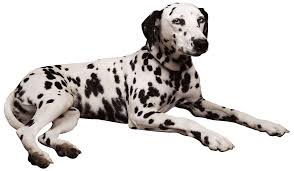 Chihuahua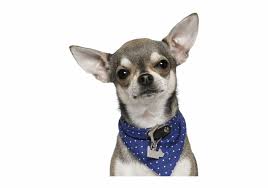 Corgi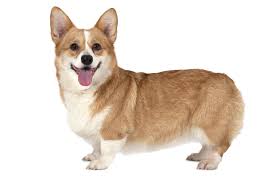 Dachsund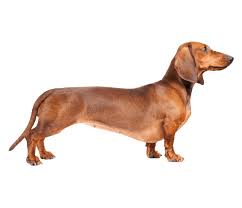 Beagle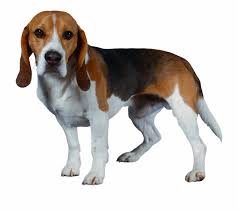 Poodle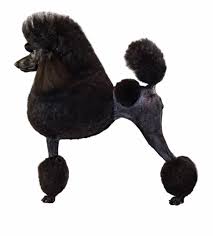 German Shepherd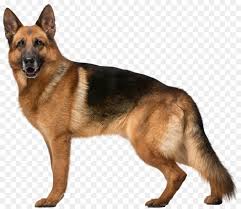 Pomeranian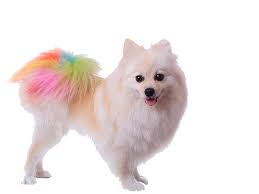 Husky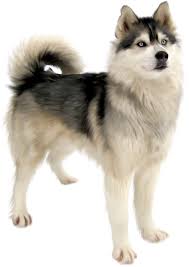 Pug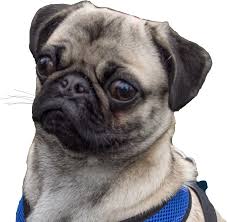 Golden Retriever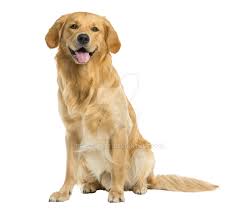 Cocker Spaniel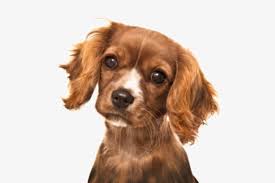 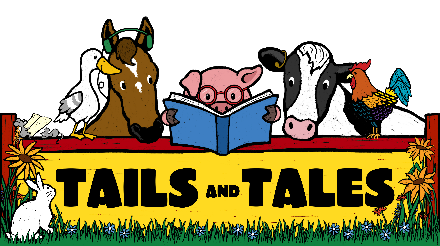 DalmatianChihuahuaCorgiDachsundBeaglePoodleGerman ShepherdPomeranianHuskyPugGolden RetrieverCocker Spaniel